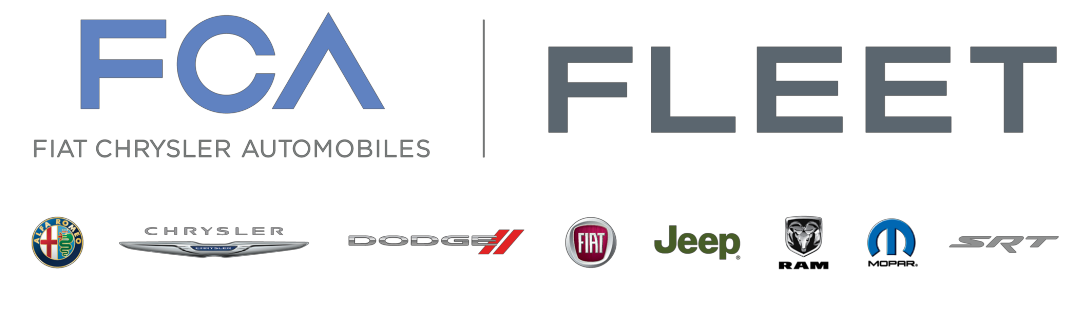 2020 Contract YearVolume Incentive Program (VIP) Terms and ConditionsPrepared For:The Trane Company-Independent Dealers 800-A Beaty StreetDavidson, NC 28036FLEET ACCOUNT NUMBER (FAN)009U2Submitted:August 01, 2019FCA Group LLC Fleet Contact:David Snyder Regional Account Executive1000 Chrysler Drive Auburn Hills, MI 48326 Phone: +1 5135829057Fax:e-mail: wdavid.snyder@fcagroup.comCONFIDENTIAL-CONFIDENTIAL-August 01, 2019The Trane Company-Independent Dealers 800-A Beaty StreetDavidson, NC, 28036 Dear ,FCA US LLC (FCA US) Fleet is pleased to confirm the Volume Incentive Program (VIP) offered to The Trane Company- Independent Dealers for the 2020 contract year. This special incentive applies to The Trane Company-Independent Dealers exclusively and will be paid on specific models ("Eligible Vehicles") based on the purchase objectives described in the attached Tables.In addition to confirming your VIP status, we want you to know that we are here to provide our industry insight and experience to help you. Such decisions include weighing the benefit of fleet purchase and lease programs, evaluating life- cycle cost objectives, determining the value of single-source billing for routine service and parts, and choosing the right commercial financing option for your company.You will find that it’s easy to do business with FCA US Fleet. Here are just a few advantages from which you’ll benefit:Access to our Web site (www.fcausfleet.com) offers a variety of information, including Vehicle Configurator, service and parts information, ability to track your orders, payment status and remarketing information, to name a few.Support from our Fleet Information Center — call 1-800-999-3533 to check availability of Fleet-only options, confirm purchases, and verify build-out dates, request product literature, and more.Unprecedented level of product knowledge and service provided by our fleet-dedicated staff.Access to Servicenet — a single-source centralized service and maintenance billing network that helps save your company time and money.As a preferred FCA US fleet customer, we want you to know that we are ready to help you and your business in any way we can.Sincerely,David SnyderRegional Account Executive+1 5135829057How to OrderTERMS AND CONDITIONS FOR YOUR FLEET VOLUME INCENTIVE PROGRAM (VIP)To ensure proper payment and to facilitate order tracking and preferential scheduling, your orders must include your assigned Fleet Account Number (FAN), 009U2 for The Trane Company-Independent DealersReporting ProcedureTo ensure timely and proper payment of your VIP incentive, it is imperative the sale be accurately reported with the following information on the New Vehicle Delivery Receipt (NVDR).Type of Sale [Type Sale 3 or 5]Type 3- Commercial Sale Type 5- Fleet LeaseFleet Account NumberProgram I.D. Number37AJF (2018 Model Year Units)37AKF (2019 Model Year Units)37ALF (2020 Model Year Units)Note: Non-compliant sales reporting will result in applicable vehicles not counting toward your Fleet volume objectives.The Fleet Account Number will be used to determine VIP versus Retail eligibility.Ordered UnitsCustomer is eligible to receive VIP payment. Fleet ordered units for VIP customers are not eligible for retail incentives.Units from Dealer Stock*Vehicles purchased from dealer inventory are eligible to receive either:VIP Incentive if reported with Fleet Purchase Program.-Or-Local Retail Incentives. (Not Eligible for VIP allowance, vehicles will count toward Fleet volume levels only).*All vehicles must be reported as a Fleet Type Sale, 3 or 5.Note: All ordered & out of stock units are subject to compliance with FCA US Fleet Purchase Program Rules 37ALF.ConfidentialityYou acknowledge and understand that the terms and provisions of this VIP are confidential. Accordingly, you agree not to reveal, disclose, or disseminate this VIP or the terms of this VIP except with the prior written consent of FCA US. Notwithstanding the foregoing, you may disclose the terms of this VIP (a) to your respective parent companies, employees, officers, attorneys, consultants, contractors and agents, provided that you will require such parties to keep the terms of this VIP confidential in accordance with these terms and (b) pursuant to judicial action or government regulations (provided that you notify FCA US in writing in advance of disclosure and cooperate with FCA US in the event FCA US elects to legally contest and avoid such disclosure).TermThe term of this VIP shall continue during the Contract Dates identified on attached Schedule 1, provided that either FCA US or you may terminate this VIP earlier with 30 days’ prior written notice.Please confirm your acceptance of this VIP by signing below. This offer will expire in 30 days unless extended by your Regional Account Executive with FCA US Fleet. By signing below, you agree to comply with the terms, conditions, obligations and agreements set forth on Schedule 1 and the Official Program Rules of the Fleet Purchase Program.------------------------------	-------------------------------------Date	DateSchedule 1 Fleet VIP RulesContract Year: 2020Contract DatesVehicles ordered June 1, 2019 - May 31, 2020Model Year Price ProtectionThis VIP will include price protection for all factory ordered vehicles specified in this agreement at “Model Yearfirm” introductory pricing. Vehicles purchased from dealer retail stock are protected at “Effective Date” price level unless re-invoiced using your FAN. Re-invoiced vehicles with your fleet account number will receive “Model Yearfirm” introductory pricing and all applicable fleet invoice credits.In-Service Retention Period and RegistrationAll eligible vehicles must be registered to and retained in service by the FAN for a minimum of 12 months or 12,000 miles. The FAN is required to register and title all eligible vehicles in its name. Vehicles are to remain in the United States for the 12 month or 12,000-mile minimum in-service retention period. Vehicles sold to Independent Leasing Companies (ILC’s) are eligible for the Fleet Purchase Program, if (1) the ILC and the end-user have a FAN, (2) the ILC retains title for a minimum of 12 months or 12,000 miles and (3) the ILC sells or transfers a title to a financial institution for financing purposes only.WarrantyAll properly reported FCA US commercial fleet vehicles (NVDR type sale 3 and type sale 5) receive the 3 year 36,000- mile Basic Limited Warranty and the 5 year 100,000-mile Fleet Powertrain coverage. The 5 year/100,000 mile Fleet Powertrain coverage will “go with the vehicle”, so there will be no need to do warranty transfers and there will be no charge to second/subsequent owners to continue the warranty beyond the original owner.PaymentsThe amount listed in following table represents the total incentive provided by FCA US.Retroactive Payment LevelsAdditional Option or Powertrain AdjustmentsVehicles Ordered with the option and/or powertrain (engine and transmission) listed below will receive the pricing adjustment as indicated. Options, excluding powertrain that are included in group equipment packages or standard on the base body model, are already discounted and excluded from these additional incentives.If you receive VIP incentives via off-invoice credits, then the option discounts will be presented as a credit on the original invoice. In the event this credit is missing, payment will be made to you or your assignee once the unit is reported as a commercial fleet sale.Fleet Payment and Adjustment Timing LimitationsAutomatic payments will be made to VIP incentive fleet customers. Any issues related to automatic VIP incentive payment must be claimed within two years of date of sale or lease of vehicle.VIP payment adjustments resulting from audit reviews must occur within the later of:2 years from the date the VIP incentive is paid Or2 years from the latter of the sale/lease date or the date the vehicle is reported sold/leased by the dealerSpecialty ModelsHybrid, Electric and SRT versions of existing models are excluded from VIP incentive payments.Discontinued ModelsIn the event that FCA US discontinues or significantly changes a specific vehicle or model during the period of this agreement which is then replaced by a new model of the same size or price class, FCA US may lower its discount on subject new model or vehicle type being replaced as mutually agreed upon by both parties through collaborative discussions.Price AdjustmentsThe above payment grids have been developed based on existing or previous model year pricing. In the event that FCA US Fleet adjusts a vehicle price position downward, FCA US Fleet will also adjust the payment to maintain the net price position of the vehicle. This policy will remain in effect for the term of the contract period.---------------------------------------------------------------------David SnyderThe Trane Company-Independent Dealers (009U2)Regional Account ExecutiveFCA US LLC08/01/2019Model YearBrandBody ModelBody ModelDescriptionLevel 1 Incentive 1 Off InvoiceLevel 2 Incentive 0Level 3 Incentive 0Level 4 Incentive 0Level 5 Incentive 02020ALFA ROMEOGAFGIULIA RWDGIULIA RWD1,00000002020ALFA ROMEOGAGGIULIA AWDGIULIA AWD1,00000002020ALFA ROMEOGUFSTELVIO RWDSTELVIO RWD1,50000002020ALFA ROMEOGUGSTELVIO AWDSTELVIO AWD1,50000002020CHRYSLERRUCPACIFICA/VOYAGERPACIFICA/VOYAGER1,75000002020CHRYSLERLXC300 RWD4,00000002020CHRYSLERLXF300 AWD4,00000002020DODGELDDCHARGER RWDCHARGER RWD4,00000002020DODGELDECHARGER AWDCHARGER AWD4,00000002020DODGERTKGRAND CARAVANGRAND CARAVAN4,50000002020DODGEWDDDURANGO RWDDURANGO RWD3,50000002020DODGEWDEDURANGO AWDDURANGO AWD3,50000002020JEEPKLJCHEROKEE 4X4CHEROKEE 4X41,00000002020JEEPKLTCHEROKEE FWDCHEROKEE FWD1,00000002020JEEPWKJGRAND CHEROKEE 4X4GRAND CHEROKEE 4X43,00000002020JEEPWKTGRAND CHEROKEE 4X2GRAND CHEROKEE 4X23,00000002020JEEPMPJCOMPASS 4X4COMPASS 4X42,50000002020JEEPMPTCOMPASS FWDCOMPASS FWD2,00000002020JEEPJLJWRANGLER 4WDWRANGLER 4WD50000002019RAMD23E3500 CREW/MEGA CAB 2WD3500 CREW/MEGA CAB 2WD3,50000002019RAMD23R3500 REGULAR CAB 2WD3500 REGULAR CAB 2WD3,50000002019RAMD28E3500 CREW/MEGA CAB 4WD3500 CREW/MEGA CAB 4WD3,50000002019RAMD28R3500 REGULAR CAB 4WD3500 REGULAR CAB 4WD3,50000002019RAMDD3E3500 CREW CAB CHASSIS 2WD3500 CREW CAB CHASSIS 2WD3,50000002019RAMDD3R3500 REG CAB CHASSIS 2WD3500 REG CAB CHASSIS 2WD3,50000002019RAMDD8E3500 CREW CAB CHASSIS 4WD3500 CREW CAB CHASSIS 4WD3,50000002019RAMDD8R3500 REG CAB CHASSIS 4WD3500 REG CAB CHASSIS 4WD3,5000000Model YearBrandBody ModelBody ModelDescriptionLevel 1 Incentive 1 Off InvoiceLevel 2 Incentive 0Level 3 Incentive 0Level 4 Incentive 0Level 5 Incentive 02019RAMDJ2E2500 CREW/MEGA CAB 2WD2500 CREW/MEGA CAB 2WD7,00000002019RAMDJ2R2500 REGULAR CAB 2WD2500 REGULAR CAB 2WD5,50000002019RAMDJ7E2500 CREW/MEGA 4WD2500 CREW/MEGA 4WD7,00000002019RAMDJ7R2500 REGULAR CAB 4WD2500 REGULAR CAB 4WD5,50000002019RAMDP0E5500 CREW CAB CHASSIS 4WD5500 CREW CAB CHASSIS 4WD3,50000002019RAMDP0R5500 REG CAB CHASSIS 4WD5500 REG CAB CHASSIS 4WD3,50000002019RAMDP4E4500 CREW CAB CHASSIS 2WD4500 CREW CAB CHASSIS 2WD3,50000002019RAMDP4R4500 REG CAB CHASSIS 2WD4500 REG CAB CHASSIS 2WD3,50000002019RAMDP5E5500 CREW CAB CHASSIS 2WD5500 CREW CAB CHASSIS 2WD3,50000002019RAMDP5R5500 REG CAB CHASSIS 2WD5500 REG CAB CHASSIS 2WD3,50000002019RAMDP9E4500 CREW CAB CHASSIS 4WD4500 CREW CAB CHASSIS 4WD3,50000002019RAMDP9R4500 REG CAB CHASSIS 4WD4500 REG CAB CHASSIS 4WD3,50000002020RAMDJ2E2500 CREW/MEGA CAB 2WD2500 CREW/MEGA CAB 2WD6,75000002020RAMDJ7R812500 LONGHORN MEGA CAB 4X4 (160 IN WB 6FT 4 IN BOX)2500 LONGHORN MEGA CAB 4X4 (160 IN WB 6FT 4 IN BOX)6,75000002020RAMDJ7E2500 CREW/MEGA 4WD2500 CREW/MEGA 4WD6,75000002020RAMVMDPROMASTER CITYPROMASTER CITY4,50000002020RAMVF1PROMASTER 1500 CARGO VANPROMASTER 1500 CARGO VAN6,50000002020RAMDS1ECLASSIC 1500 QUAD/CREW 2WDCLASSIC 1500 QUAD/CREW 2WD8,50000002020RAMDS6ECLASSIC 1500 QUAD/CREW 4WDCLASSIC 1500 QUAD/CREW 4WD8,50000002020RAMDS1RCLASSIC 1500 REGULAR CAB 2WDCLASSIC 1500 REGULAR CAB 2WD6,00000002020RAMDS6RCLASSIC 1500 REGULAR CAB 4WDCLASSIC 1500 REGULAR CAB 4WD6,00000002020RAMVF2PROMASTER 2500 CARGO VANPROMASTER 2500 CARGO VAN7,00000002020RAMVF3PROMASTER 3500 CARGO VANPROMASTER 3500 CARGO VAN7,50000002020RAMDT1E1500 QUAD/CREW 2WD1500 QUAD/CREW 2WD6,50000002020RAMDT6E1500 QUAD/CREW 4WD1500 QUAD/CREW 4WD6,5000000Model YearBrandBody ModelDescriptionStart DateEnd DateAmountSales CodeSales Code Description2020JEEPWKJGRAND CHEROKEE 4X46/1/20195/31/2020($2,500.00)EXF3.0L V6 ECODIESEL ENGINE2020JEEPWKTGRAND CHEROKEE 4X26/1/20195/31/2020($2,500.00)EXF3.0L V6 ECODIESEL ENGINE2019RAMDJ2E2500 CREW/MEGA CAB 2WD6/1/20195/31/2020($2,500.00)ETK6.7L I6 CUMMINS TURBO DIESEL2019RAMDJ2R2500 REGULAR CAB 2WD6/1/20195/31/2020($2,500.00)ETK6.7L I6 CUMMINS TURBO DIESEL2019RAMDJ7E2500 CREW/MEGA 4WD6/1/20195/31/2020($2,500.00)ETK6.7L I6 CUMMINS TURBO DIESEL2019RAMDJ7R2500 REGULAR CAB 4WD6/1/20195/31/2020($2,500.00)ETK6.7L I6 CUMMINS TURBO DIESEL2020RAMDJ2E2500 CREW/MEGA CAB 2WD6/1/20195/31/2020($2,250.00)ETL,ETM6.7L CUMMINS DIESEL ENG,6.7L CUMMINS HO2020RAMDJ7E2500 CREW/MEGA 4WD6/1/20195/31/2020($2,250.00)ETL,ETM6.7L CUMMINS DIESEL ENG,6.7L CUMMINS HO2020RAMDS1ECLASSIC 1500 QUAD/CREW 2WD6/1/20195/31/2020($2,500.00)EXF3.0L V6 ECODIESEL ENGINE2020RAMDS1RCLASSIC 1500 REGULAR CAB 2WD6/1/20195/31/2020($4,500.00)EXF3.0L V6 ECODIESEL ENGINE2020RAMDS6ECLASSIC 1500 QUAD/CREW 4WD6/1/20195/31/2020($2,500.00)EXF3.0L V6 ECODIESEL ENGINEModel YearBrandBody ModelDescriptionStart DateEnd DateAmountSales CodeSales Code Description2020RAMDS6RCLASSIC 1500 REGULAR CAB 4WD6/1/20195/31/2020($4,500.00)EXF3.0L V6ECODIESEL ENGINE2020RAMDT1E1500 QUAD/CREW 2WD6/1/20195/31/2020($2,500.00)EXF3.0L V6 ECODIESEL ENGINE2020RAMDT6E1500 QUAD/CREW 4WD6/1/20195/31/2020($2,500.00)EXF3.0L V6 ECODIESEL ENGINE2020RAMVF1PROMASTER 1500 CARGO VAN6/1/20195/31/2020($2,000.00)EXG3.0L I4 F1C TURBO DIESEL ENGINE2020RAMVF2PROMASTER 2500 CARGO VAN6/1/20195/31/2020($2,000.00)ETK6.7L I6 CUMMINS TURBO DIESEL2020RAMVF3PROMASTER 3500 CARGO VAN6/1/20195/31/2020($2,000.00)EXG3.0L I4 F1C TURBO DIESEL ENGINE